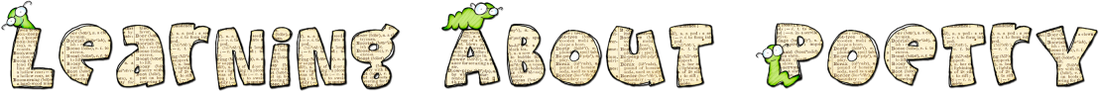 Everyone Can Be a Poet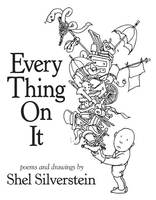 
Students will learn about the different types of poetry and how to create their own poems through this unit.

Some of our favorite poets are: Shel Silverstein and Jack Prelutsky.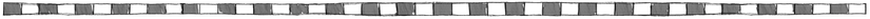 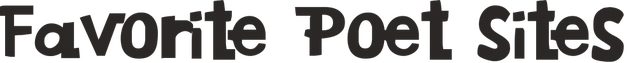 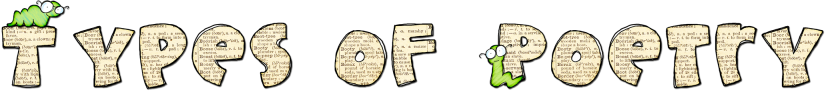 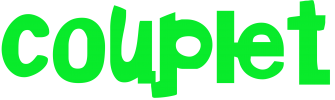 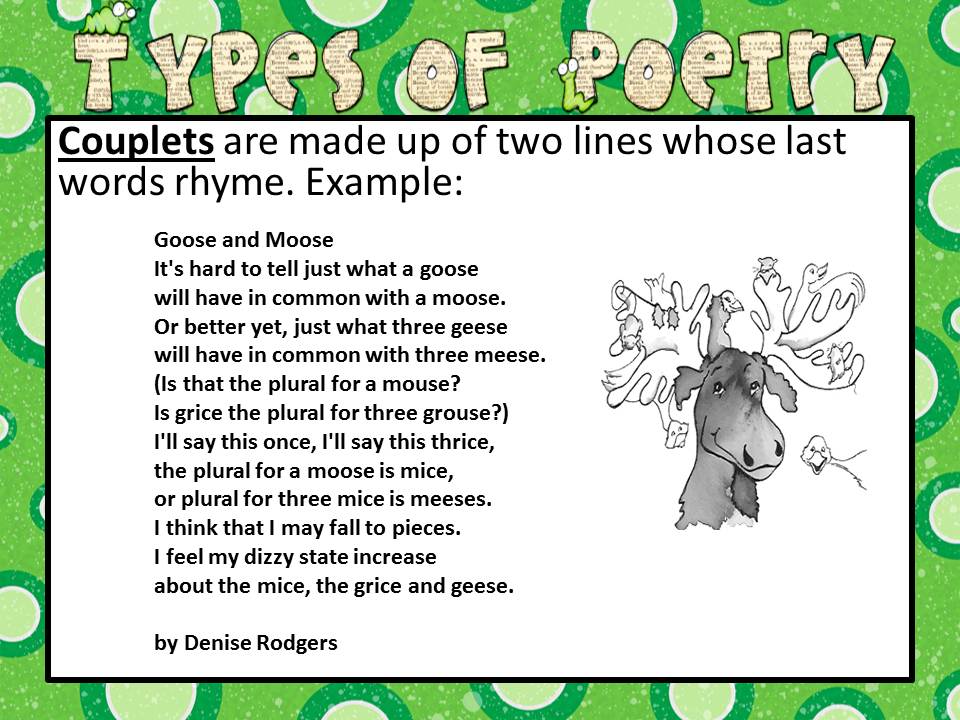 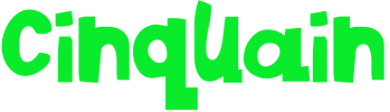 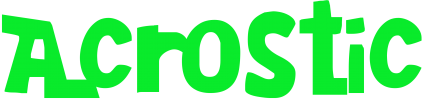 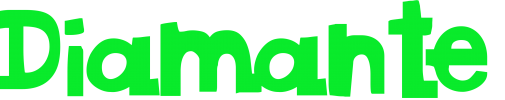 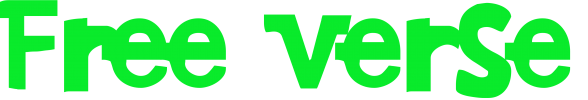 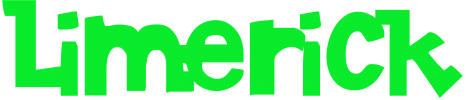 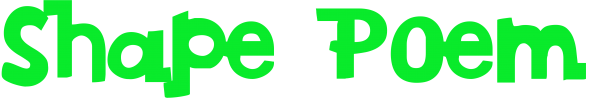 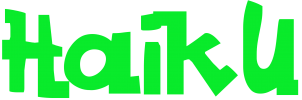 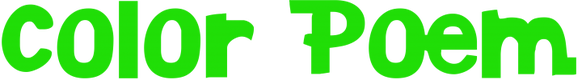 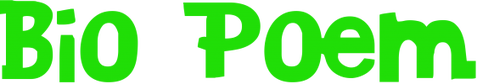 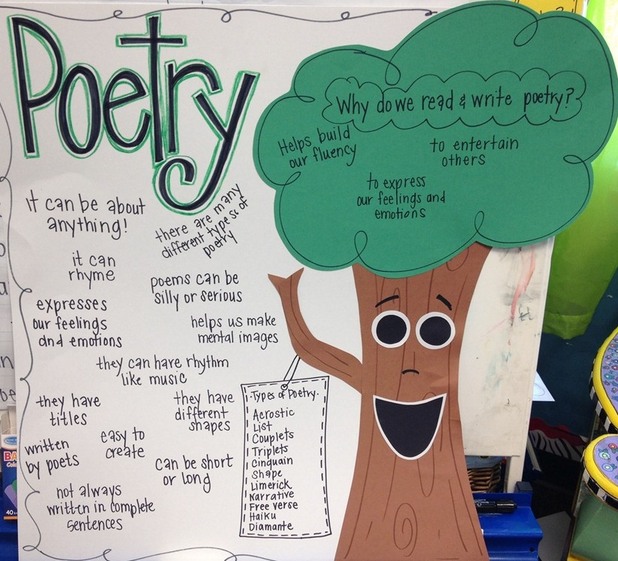 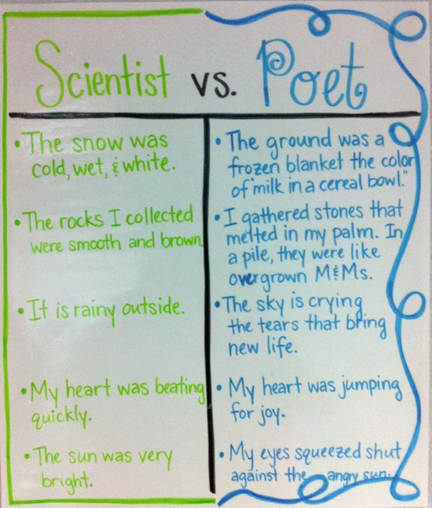 Poetry Tutorial Slideshow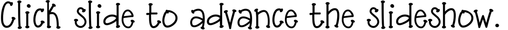 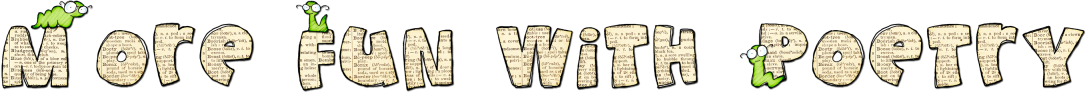 Click on website links below.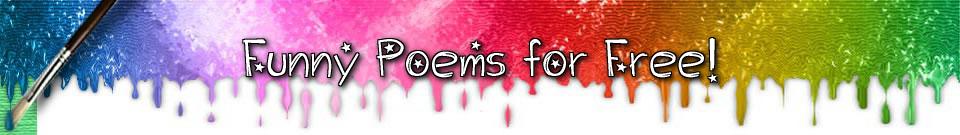 Funny Poems for Free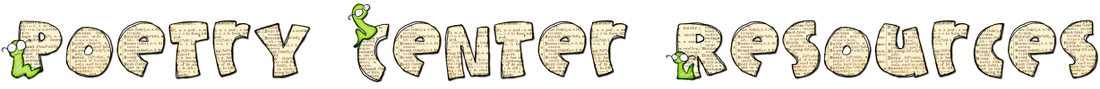 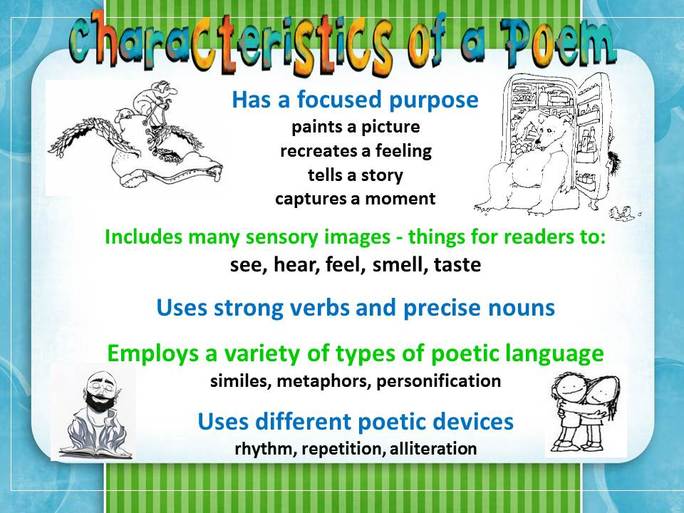 ✕ 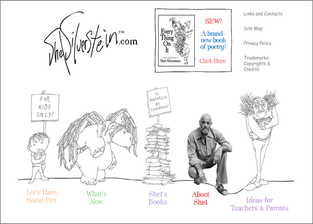 Shel Silverstein's Website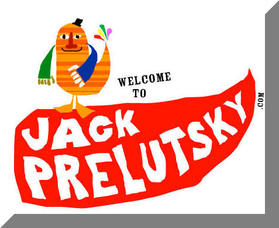 Jack Prelutsky's Website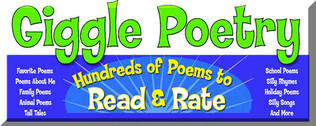 Giggle Poetry - Couplet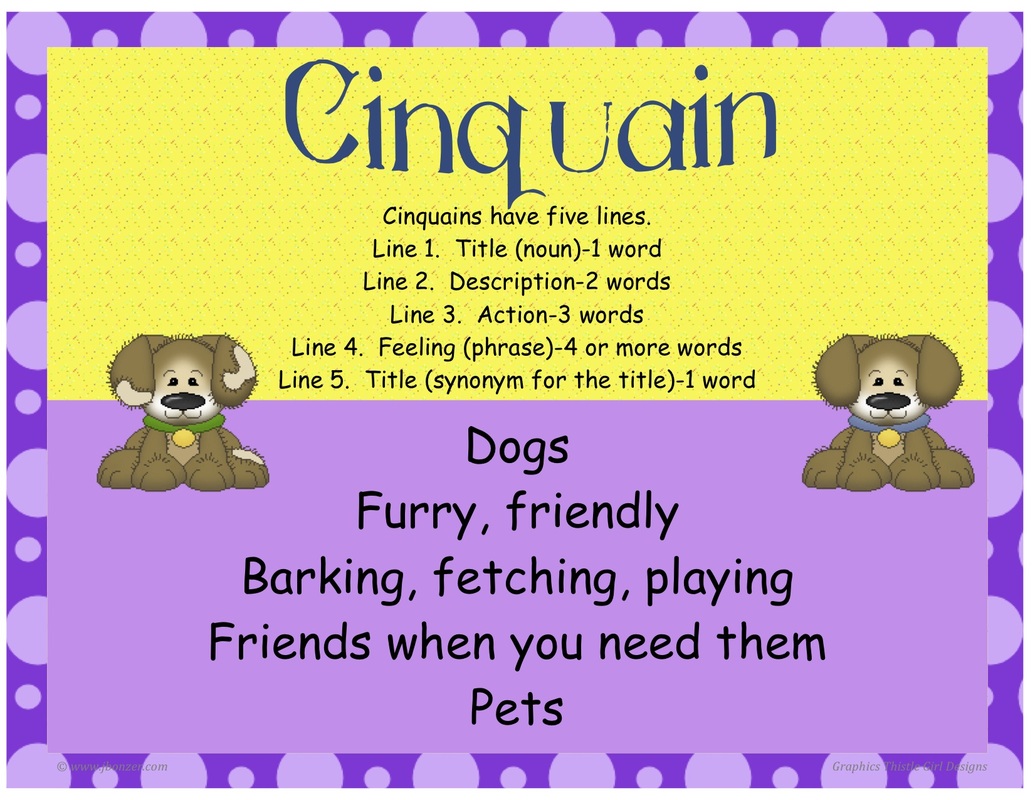 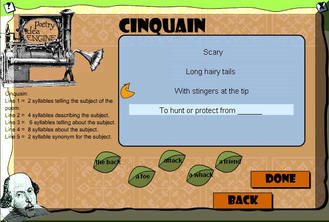 Scholastic - Cinquain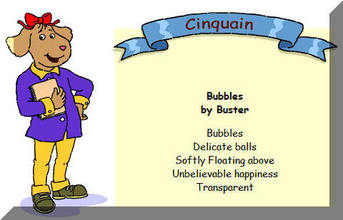 Arthur - Fern's Poetry Club - Cinquain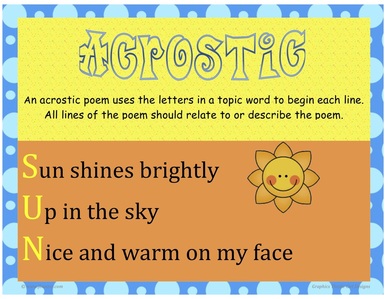 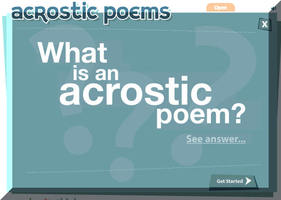 Read, Write, Think - Acrostic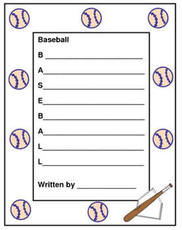 ABCTeach -Forms for Acrostic Poems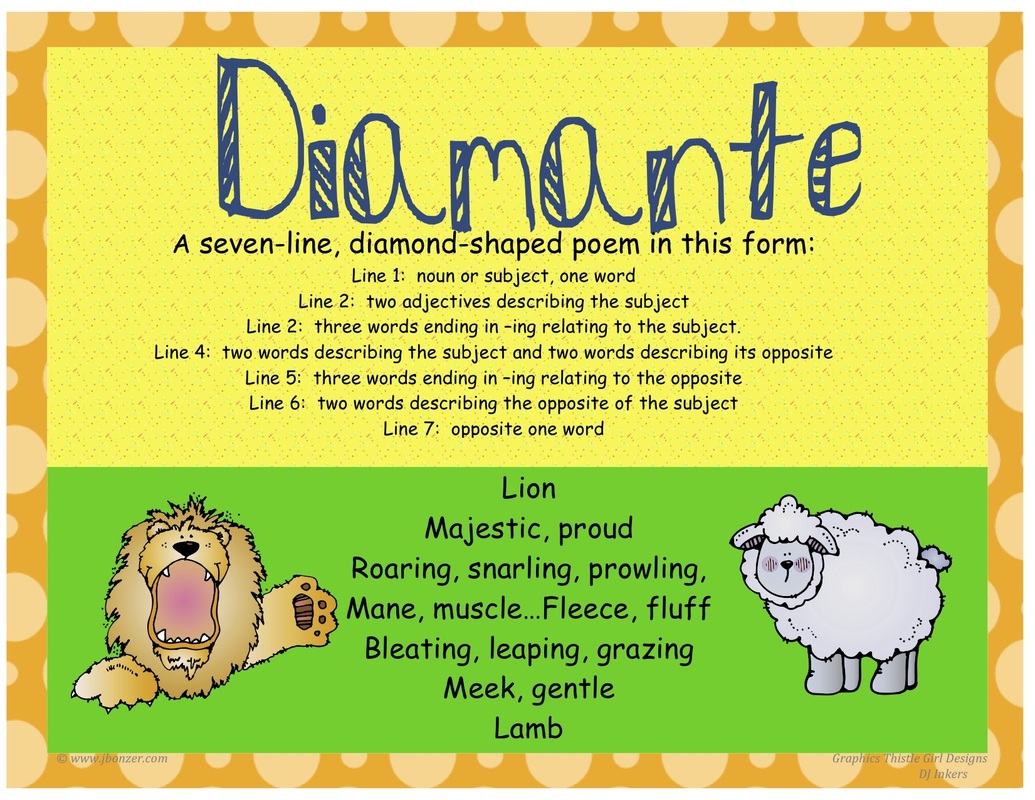 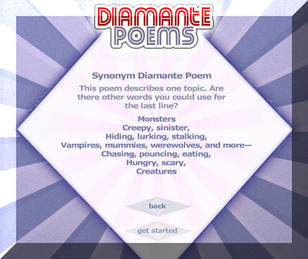 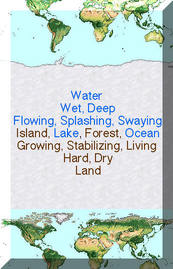 Mrs. Murphy's Class - Diamante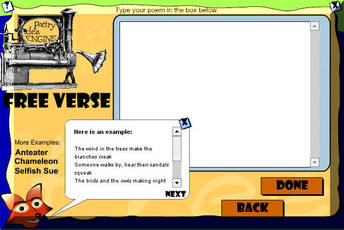 Scholastic - Free Verse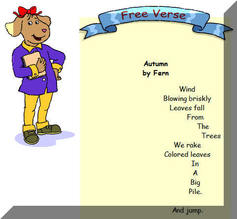 Arthur - Fern's Poetry Club - Free Verse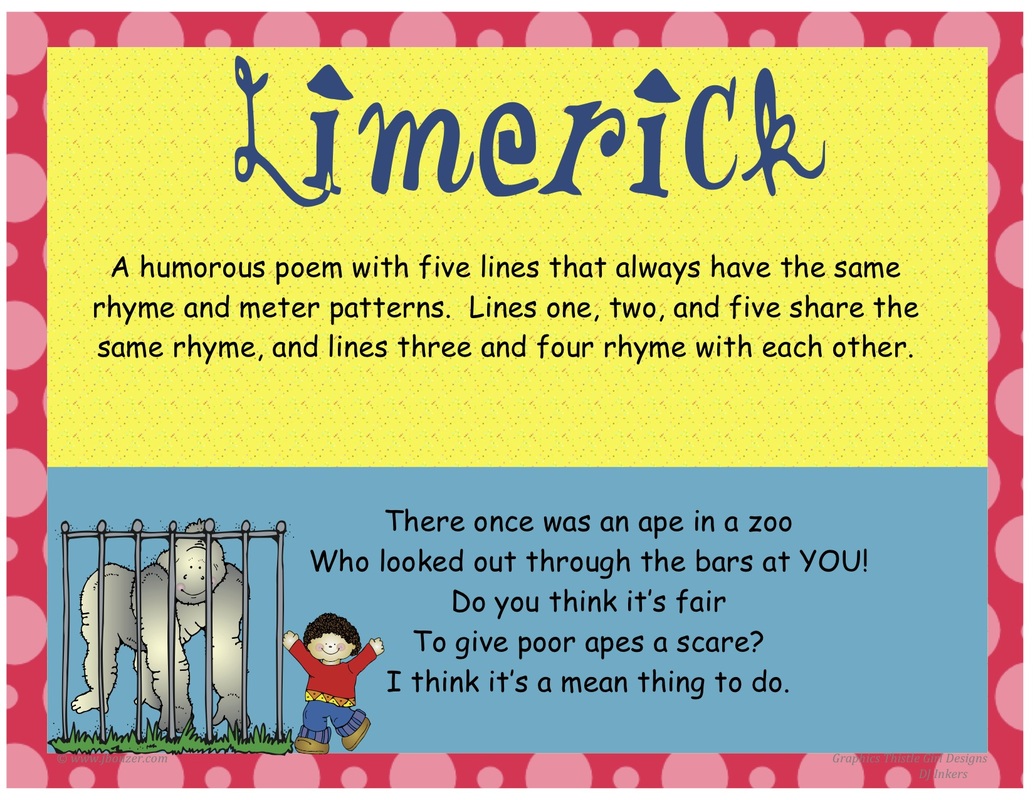 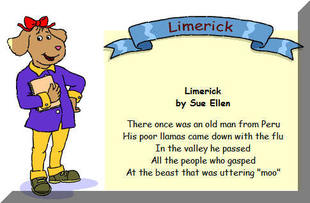 Arthur - Fern's Poetry Club - Limerick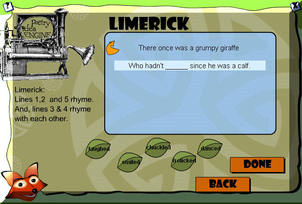 Scholastic - Limerick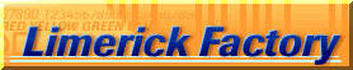 Limerick Factory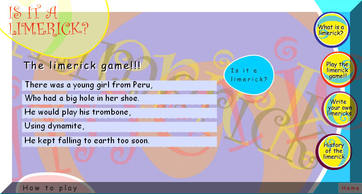 Is It A Limerick?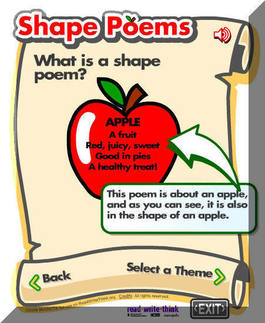 Read, Write, Think - Shape Poem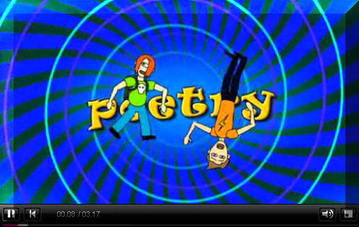 BBC Poetry - Melvin & Steven Poetry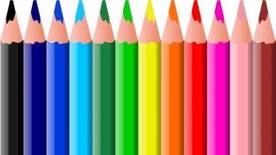 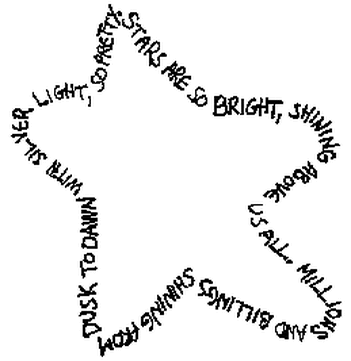 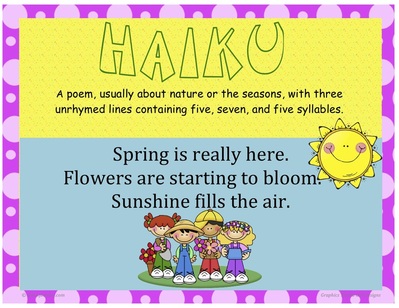 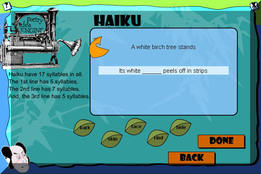 Scholastic - Haiku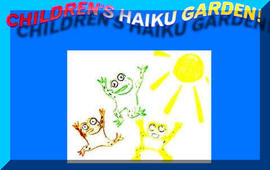 Children's Haiku Garden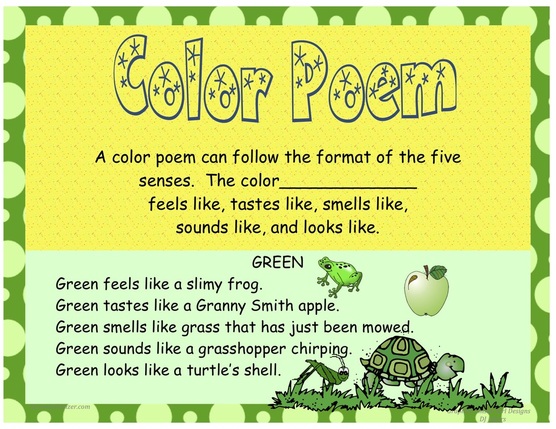 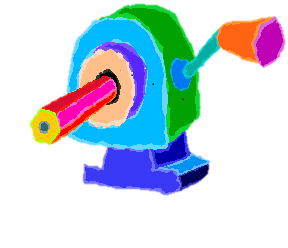 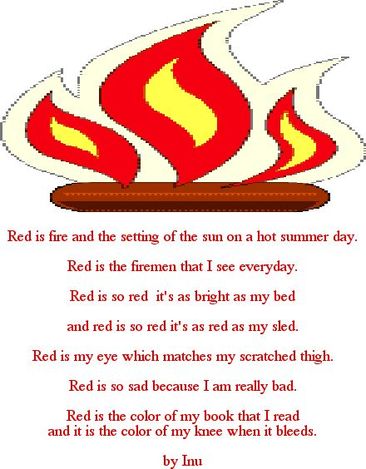 How to Write a Bio Poem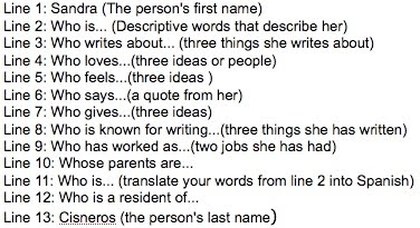 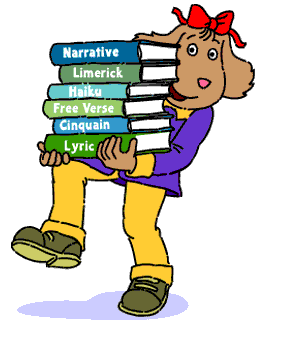 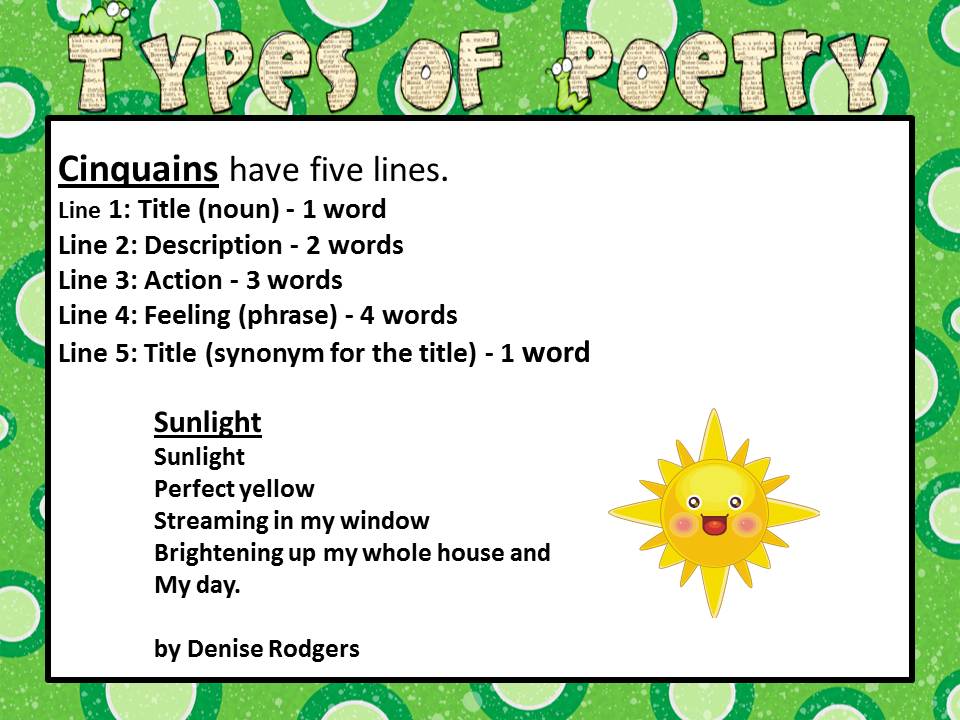 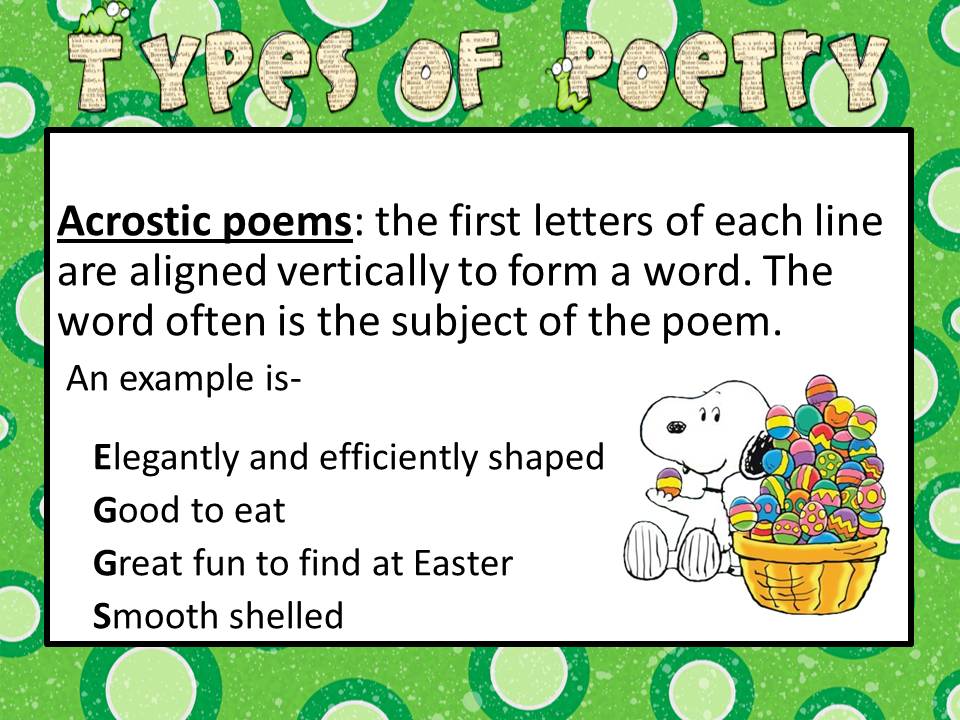 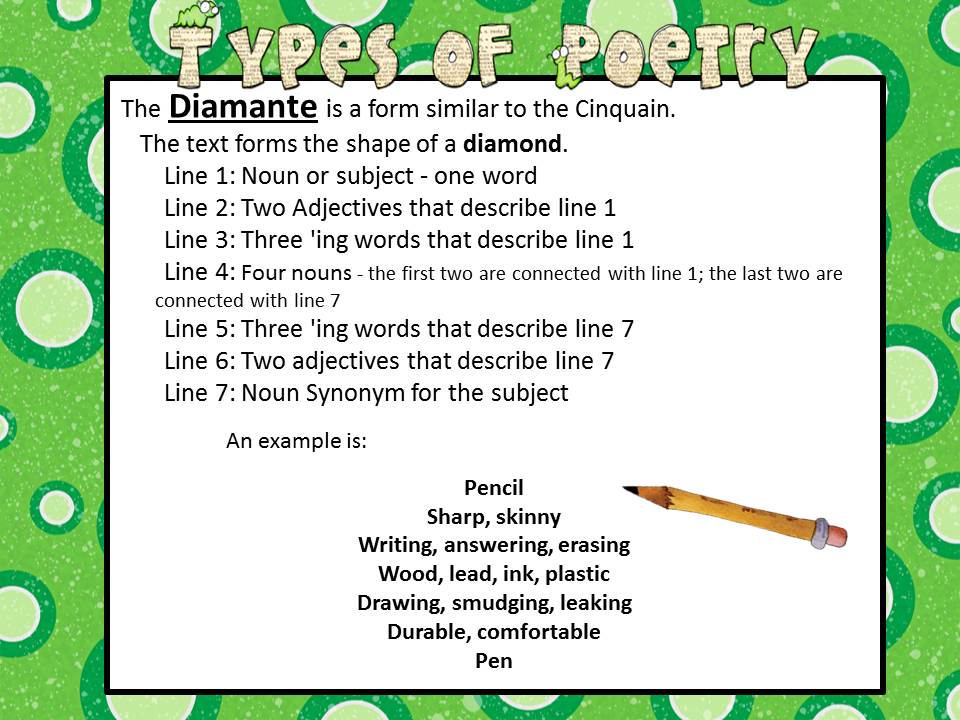 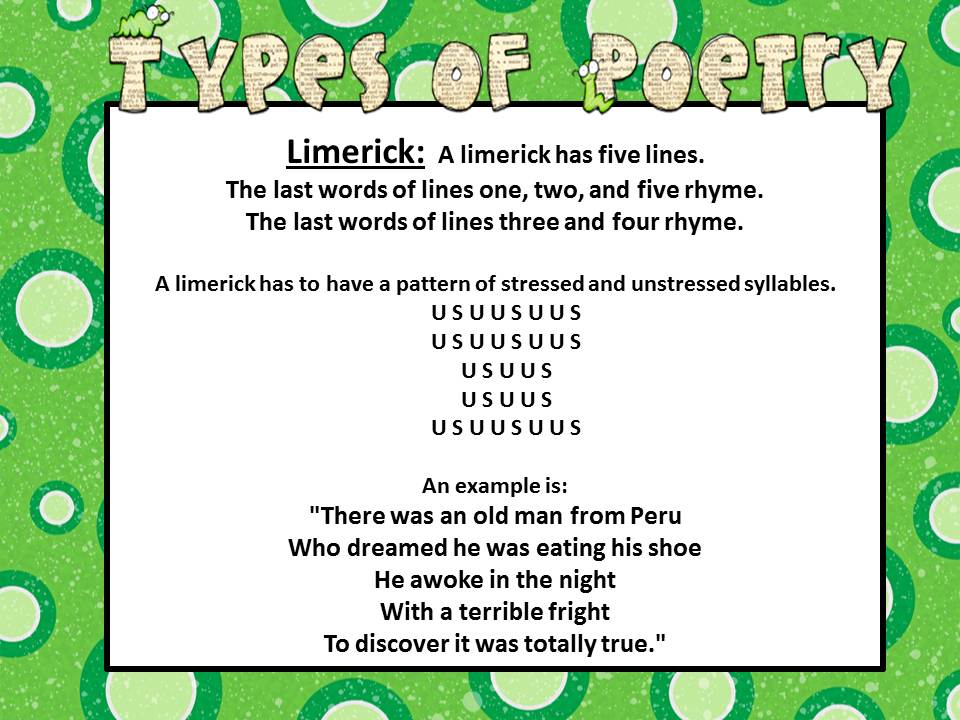 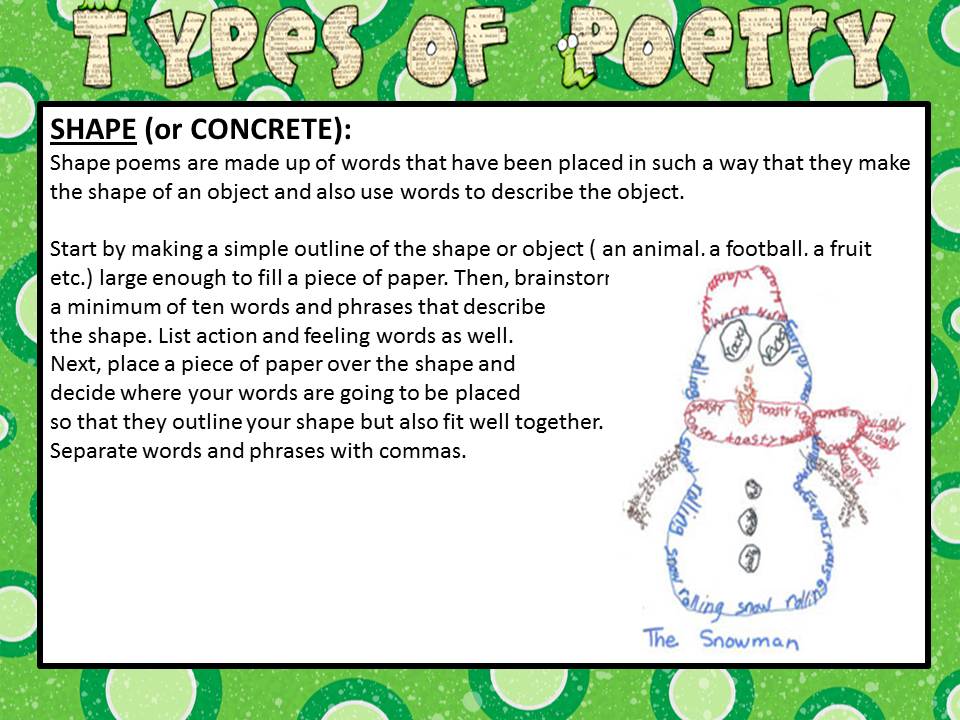 Play Pause 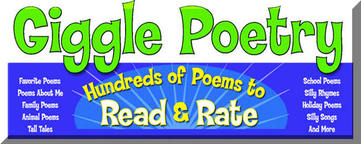 Giggle Poetry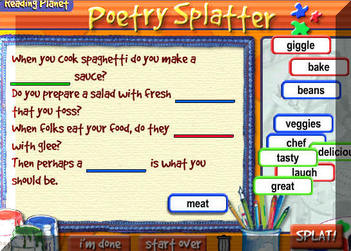 Poetry Splatter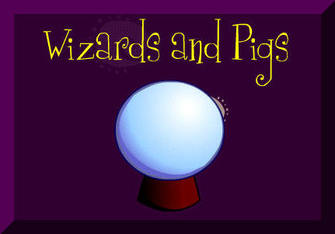 Wizards and Pigs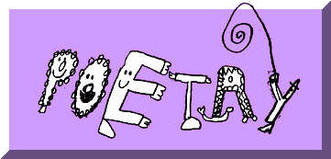 Poetry Examples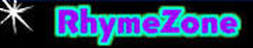 Rhyme Zone - Help with rhyming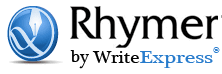 Rhyme by: Write Express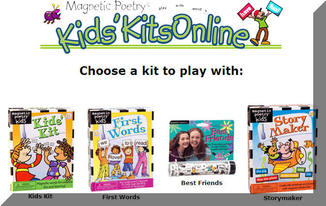 Kids' Kits Online - Magnetic Poetry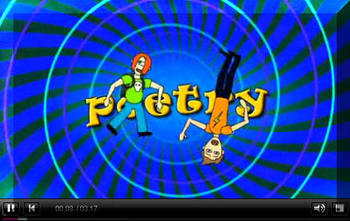 BBC - Melvin & Steven Poetry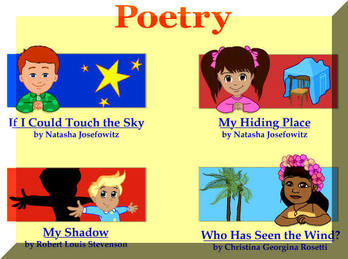 Starfall Poetry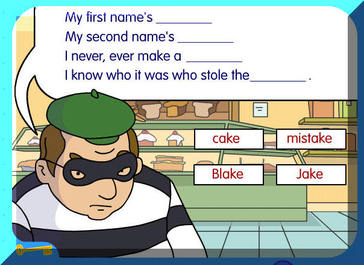 BBC Poetry Games